от 07.06.2019  № 641О подготовке проектов о внесении изменений в Правила землепользования и застройки городского округа город-герой ВолгоградВ целях обеспечения городского округа город-герой Волгоград 
актуальной документацией градостроительного зонирования, на основании 
обращений Курбангаджиевой Патимат Устархановны от 27 марта 2019 г. б/н, Ташлыковой Клавдии Александровны от 08 апреля 2019 г. б/н, общества с ограниченной ответственностью «Жилой комплекс «Лапшин сад» от 11 апреля 2019 г. № 2/2019-курс, общества с ограниченной ответственностью «Пересвет-Регион-Дон» от 17 апреля 2019 г. № 1-5/501, комитета по управлению государственным имуществом Волгоградской области от 17 апреля 2019 г. № 21-19/105ф, с учетом заключения комиссии по подготовке проекта Правил землепользования и застройки городского округа город-герой Волгоград от 18 апреля 2019 г., в соответствии со статьями 31, 33 Градостроительного кодекса Российской Федерации, постановлением главы Волгограда от 16 октября 2018 г. № 20-п «О распределении обязанностей в администрации Волгограда», руководствуясь статьями 38, 39 Устава города-героя Волгограда, администрация ВолгоградаПОСТАНОВЛЯЕТ:1. Подготовить проекты о внесении изменений в Правила землепользования и застройки городского округа город-герой Волгоград, утвержденные решением Волгоградской городской Думы от 21 декабря 2018 г. № 5/115 «Об утверждении Правил землепользования и застройки городского округа город-герой Волгоград» (далее – проекты), с учетом рекомендаций, содержащихся в заключении комиссии по подготовке проекта правил землепользования и застройки городского округа город-герой Волгоград, созданной постановлением главы  Волгограда от 12 февраля 2008 г. № 228 «О создании комиссии по подготовке проекта правил землепользования и застройки городского округа город-герой Волгоград» (далее – комиссия), от 18 апреля 2019 г., согласно предложениям о внесении изменений в Правила землепользования и застройки городского округа город-герой Волгоград, утвержденные решением Волгоградской городской Думы от 21 декабря 2018 г. № 5/115 «Об утверждении Правил землепользования и застройки городского округа город-герой Волгоград», указанным в приложении к настоящему постановлению.2. Утвердить прилагаемые порядок и сроки проведения работ по подготовке проектов.3. Комиссии обеспечить проведение мероприятий по подготовке проектов.4. Департаменту по градостроительству и архитектуре администрации Волгограда обеспечить публикацию информационного сообщения о принятии решения о подготовке проектов в установленном порядке и разместить на официальном сайте администрации Волгограда в информационно-телекоммуникационной сети Интернет.5. Настоящее постановление вступает в силу со дня его подписания и подлежит опубликованию в установленном порядке.6. Контроль за исполнением настоящего постановления оставляю за 
собой.Заместитель главы Волгограда					                                               В.П.СидоренкоПриложениек постановлениюадминистрации Волгоградаот 07.06.2019  № 641Предложенияо внесении изменений в Правила землепользования и застройкигородского округа город-герой Волгоград, утвержденные решениемВолгоградской городской Думы от 21 декабря 2018 г. № 5/115«Об утверждении Правил землепользования и застройкигородского округа город-герой Волгоград»УТВЕРЖДЕНЫпостановлениемадминистрации Волгоградаот 07.06.2019  № 641ПОРЯДОК И СРОКИпроведения работ по подготовке проектов о внесении изменений в Правила
землепользования и застройки городского округа город-герой Волгоград,утвержденные решением Волгоградской городской Думы от 21 декабря 2018 г. № 5/115 «Об утверждении Правил землепользования и застройки городского округа город-герой Волгоград»Департамент по градостроительству и архитектуре администрации Волгограда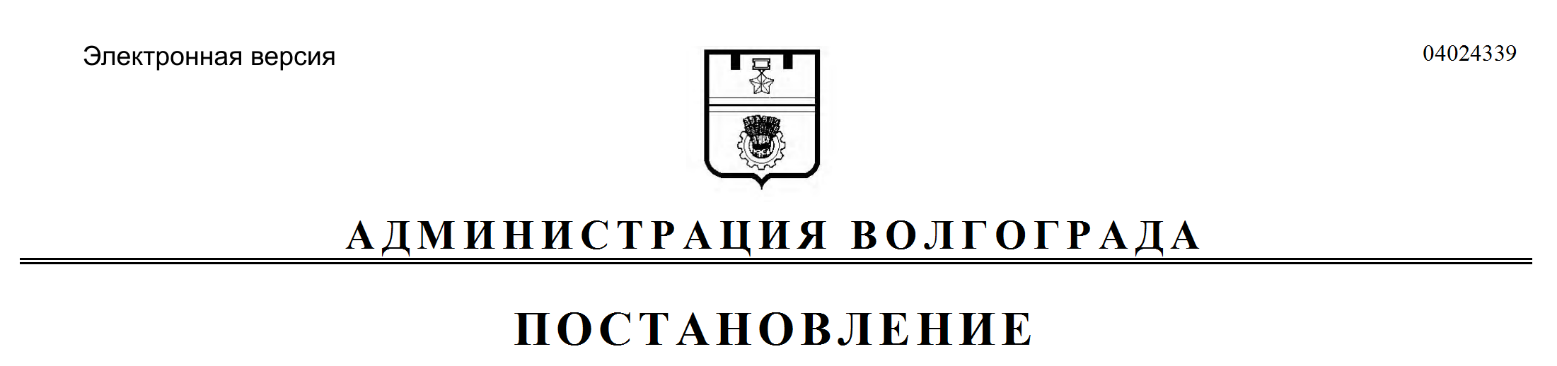 № п/пОснование для предложенияСодержание предложенияСуществующая территориальная зонаПредлагаемоеизменение123451.ОбращениеКурбангаджиевойПатимат 
Устархановныот 27 марта 2019 г. б/нИзменить территориальную зону территории квартала 05_07_033, включающей земельный участок с кадастровым № 34:34:050041:154 площадью 678 кв. м по ул. Ашхабадской, 15 в Ворошиловском районе Волгограда, с жилой зоны среднеэтажных и многоэтажных многоквартирных жилых 
домов (Ж3) на жилую зону 
смешанной застройки (Ж4), установив границы указанных территориальных зон в соответствии с 
положениями статьи 85 Земельного кодекса Российской Федерации и статьи 30 Градостроительного 
кодекса Российской ФедерацииЖ3Ж42.Обращение ТашлыковойКлавдии 
Александровныот 08 апреля 2019 г. б/нИзменить территориальную зону территории квартала 02_06_004, включающей земельный участок с кадастровым № 34:34:020064:102 площадью 383 кв. м по ул. 4-й Заводской, 16 в Краснооктябрьском Ж3Ж4Продолжение приложенияПродолжение приложенияПродолжение приложенияПродолжение приложенияПродолжение приложения12345районе Волгограда, с жилой зоны среднеэтажных и многоэтажных многоквартирных жилых домов  (Ж3) на жилую зону смешанной застройки (Ж4), установив границы указанных территориальных зон в соответствии с положениями статьи 85 Земельного кодекса Российской Федерации и статьи 30 Градостроительного кодекса Российской Федерации3.Обращение общества с ограниченной ответственностью «Жилой комплекс «Лапшин сад» от 11 апреля 2019 г. № 2/2019-курсИзменить территориальную зону территории, включающей земельный участок с кадастровым 
№ 34:34:070002:798 площадью 13739 кв. м по ул. им. Никитина, 64а в Кировском районе Волгограда, с зоны индивидуальных жилых домов (Ж1) на жилую зону смешанной застройки (Ж4), установив границы указанных территориальных зон в соответствии с положениями 
статьи 85 Земельного кодекса Российской Федерации и статьи 30 Градостроительного кодекса Российской ФедерацииЖ1Ж44.Обращение общества с ограниченной ответственностью «Пересвет-Регион-Дон» от 17 апреля 2019 г. № 1-5/501Изменить территориальную зону территории, включающей 
земельный участок с кадастровым 
№ 34:34:060004:2240 и прилегающую к нему территорию, ориентировочной площадью 5,2 га в Советском районе Волгограда с общественно-деловой зоны (Д3) на жилую зону среднеэтажных и многоэтажных многоквартирных жилых домов (Ж3), установив границы указанных территориальных зон в соответствии с положениями статьи 85 Земельного кодекса Российской Федерации и статьи 30 Градостроительного кодекса Российской ФедерацииД3Ж35.Обращение комитета по управлению государственным имуществом 
Волгоградской 
области от 17 апреля 2019 г. № 21-19/105фИзменить территориальную зону территории, включающей земельный участок с кадастровым 
№ 34:34:050027:150 площадью 
960 кв. м по ул. Елецкой, 9г в Ворошиловском районе Волгограда, с общественно-деловой зоны (Д3) на общественно-деловую зону специализированных объектов здравоохранения и социальной защиты (Д4-1), установив границы указанных территориальных зон в соответствии с положениями статьи 85 Земельного кодекса Российской Федерации и статьи 30 Градостроительного кодекса Российской ФедерацииД3Д4-1№ п/пВиды работСрокиисполненияОтветственныйисполнитель12341.Разработка проектов о внесении изменений в Правила землепользования и застройки городского округа город-герой Волгоград, утвержденные решением Волгоградской городской Думы от 21 декабря 2018 г. № 5/115 «Об утверждении Правил землепользования и застройки городского округа город-герой Волгоград» (далее – проекты)30 днейКомиссия по подготовке проекта правил землепользования и застройки городского округа город-герой Волгоград, созданная постановлением главы Волгограда от 12 февраля 2008 г. № 228 «О создании комиссии по подготовке проекта правил землепользования и застройки городского округа город-герой Волгоград» (далее – комиссия)2.Проверка проектов30 днейДепартамент по градостроительству и архитектуре администрации Волгограда3.Доработка проектов15 днейКомиссия4.Направление проектов для принятия решения о проведении публичных слушанийВ течение трех дней после завершения проверки проектов на соответствие требованиям технических регламентов,Департамент по градостроительству и архитектуре администрации Волгограда1234Генеральному плану Волгограда, утвержденному решением Волгоградской городской Думы от 29 июня 2007 г. № 47/1112 «Об утверждении Генерального плана Волгограда»